English Language InstituteStudent Progress Reportawareness = You watch Mom make a cake, ask questions and get explanations; 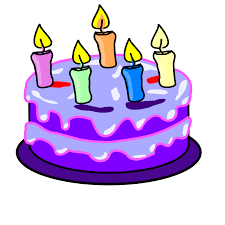 imitation = Your hand is on Mom's hand as she works. You follow her, get little jobs and try to be like her; dependence = Mom is following you, standing over your shoulder. As you practice more, she moves away; independence: It's your cake now. Mom could help you perfect it, but it's your decision. 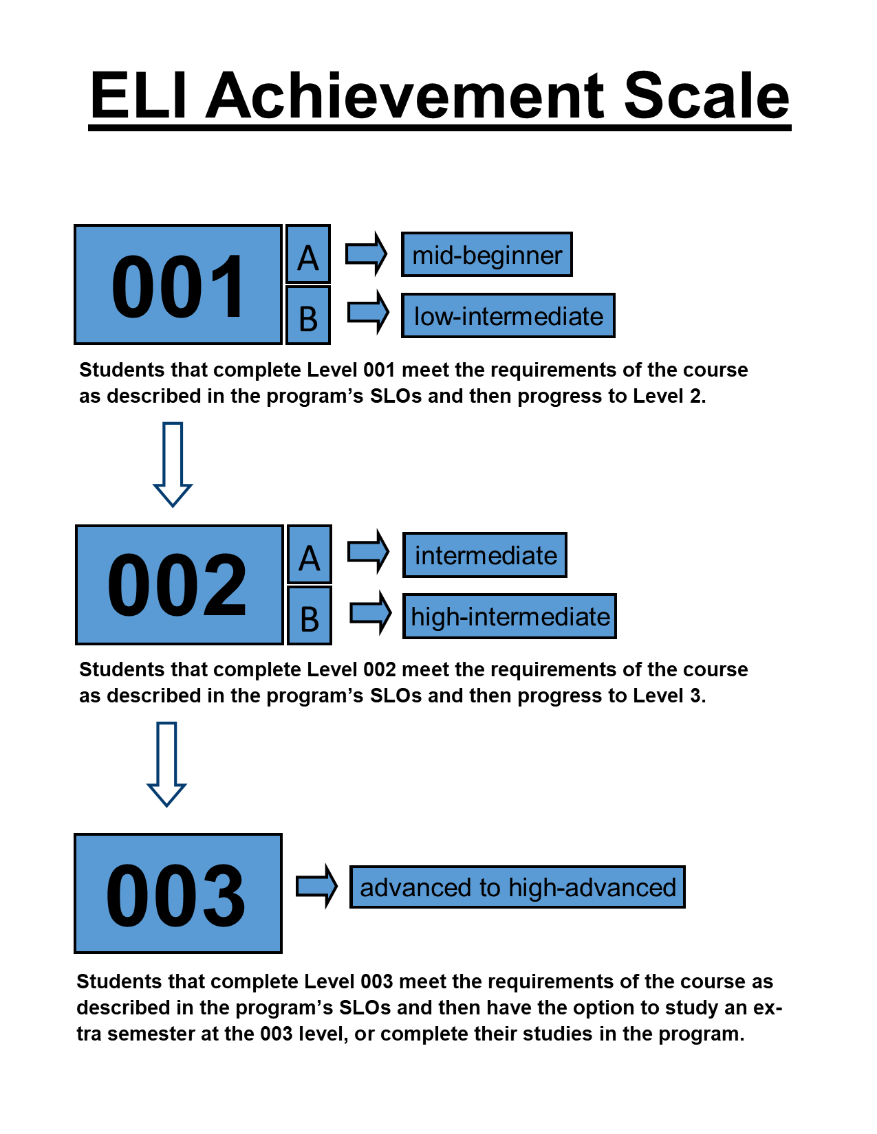 Course: ReadingLevel: 001Session:Date:Student:Student:Instructor:Instructor:001-A Student Learning Outcomes: awarenessimitationdependenceindependenceLocate a word, number or item in an alphabetical or numeric listBegin to use basic annotation strategies when working with a simple textPredict the content of simpler informational material with visual support, such as charts or flyersRecognize common words in a simple reading and figure out their parts of speechFollow short, simple written directions with help from the teacherAnswer simple content-related questions in spoken and written format001-B Student Learning Outcomes: awarenessimitationdependenceindependenceIdentify main ideas and some supporting details in a simple reading in both discussion-based and written tasks  Use simple context and visual context clues (such as italics and commas) to catch meaningFigure out the difference between fact and opinion in simple readings using evidence from the textPut events described in a simple text into the order they happenUse basic skimming and scanning techniques to support discussion points and content reviewRead simple paragraphs on one topic with familiar vocabulary, like descriptions of people or places.Additional Teacher Comments/Feedback:Grade:Attendance:+80%  Y / N